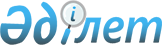 О признании утратившим силу решения Айыртауского района маслихата от 11 апреля 2023 года № 8-2-1 "Об утверждении ставок туристского взноса для иностранцев по Айыртаускому району на 2023 год"Решение Айыртауского районного маслихата Северо-Казахстанской области от 20 ноября 2023 года № 8-9-3. Зарегистрировано в Департаменте юстиции Северо-Казахстанской области 23 ноября 2023 года № 7629-15
      В соответствии со статьей 27 Закона Республики Казахстан "О правовых актах", Айыртауский районный маслихат РЕШИЛ: 
      1. Признать утратившим силу решение Айыртауского районного маслихата от 11 апреля 2023 года № 8-2-1 "Об утверждении ставок туристского взноса для иностранцев по Айыртаускому району на 2023 год" (зарегистрировано в Реестре государственной регистрации нормативных правовых актов под № 7470-15). 
      2. Настоящее решение вводится в действие по истечению десяти календарных дней после дня его первого официального опубликования.
					© 2012. РГП на ПХВ «Институт законодательства и правовой информации Республики Казахстан» Министерства юстиции Республики Казахстан
				
      Председатель Айыртауского районного маслихата Северо-Казахстанской области

Г.Абулкаирова
